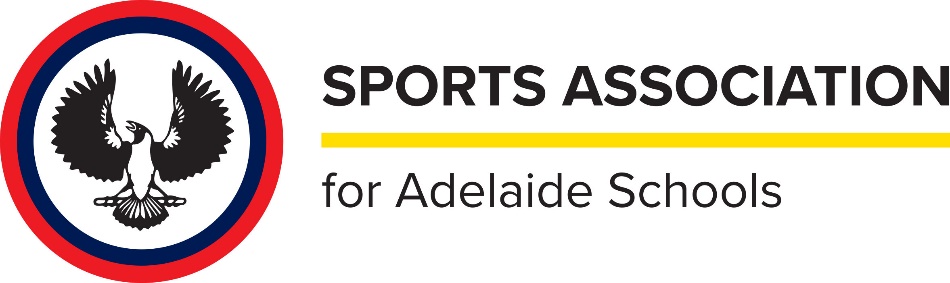 SAAS Drive TennisYearDivision 1Division 220202019Marryatville High SchoolWestminster College2018Marryatville High School St Michaels College2017Prince Alfred CollegeMercedes College2016Prince Alfred CollegePulteney Grammar 2015Prince Alfred CollegeConcordia College2014Marryatville High SchoolSt Ignatius College2013Marryatville High SchoolChristian Brothers College2012Marryatville High SchoolSt Johns Grammar School2011Marryatville High SchoolSacred Heart College2010Prince Alfred CollegeBlackfriars Priory School2009Prince Alfred CollegeMercedes College2008Marryatville High SchoolUnley High School2007Marryatville High SchoolBlackfriars Priory School2006Marryatville High SchoolRostrevor College2005Marryatville High SchoolWestminster College2004Marryatville High SchoolImmanuel College2003St Michaels CollegeSt Ignatius College2002St Peters CollegePrince Alfred College2001St Michaels CollegeBlackfriars Priory School2000Marryatville High SchoolPembroke College1999Marryatville High SchoolMercedes College1998Marryatville High SchoolPembroke College1997Marryatville High SchoolWestminster College1996Christian Brothers CollegeMarryatville High School1995Christian Brothers CollegeMercedes College1994St Ignatius CollegeImmanuel College1993St Ignatius CollegeSacred Heart College1992St Peters CollegeNot Contested1991St Peters CollegeNot Contested1990St Peters CollegeNot Contested1989Prince Alfred CollegeNot Contested